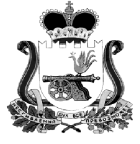 КРАСНИНСКАЯ РАЙОННАЯ ДУМАРЕШЕНИЕот 04 декабря 2020 года                                                                                              № 49Об утверждении перечня имущества, являющегося государственной собственностью Смоленской области и передаваемого в собственность муниципального образования «Краснинский район» Смоленской областиВ соответствии с Законом Смоленской области от 21.02.2002 года №22-з «О порядке управления и распоряжения государственной собственностью Смоленской области», постановлением Администрации Смоленской области от 29.08.2002 года №217 «Об утверждении  порядка принятия решения о передаче объектов государственной собственности Смоленской области в собственность  муниципального образования и передачи объектов государственной собственности Смоленской области в собственность муниципального образования», Положением «О порядке управления и распоряжения имуществом, находящимся в муниципальной собственности муниципального образования «Краснинский район» Смоленской области», утвержденным решением Краснинской районной Думы от 09.06.2017 года №81, обращением Администрации муниципального образования «Краснинский район» Смоленской области, Краснинская районная ДумаРЕШИЛА:1. Утвердить прилагаемый перечень имущества, являющегося государственной собственностью Смоленской области и передаваемого в собственность муниципального образования «Краснинский район» Смоленской области.2. Просить Департамент имущественных и земельных отношений Смоленской области рассмотреть вопрос о передаче имущества, являющегося государственной собственностью Смоленской области, в собственность муниципального образования «Краснинский район» Смоленской области и подготовить проект распоряжения Администрации Смоленской области.Приложение к решениюКраснинской районной Думыот 04 декабря 2020 г. № 49ПЕРЕЧЕНЬимущества, являющегося государственной собственностью Смоленской области и подлежащего передаче в собственность муниципального образования«Краснинский район» Смоленской областиПредседатель Краснинскойрайонной Думы                                   И.В. ТимошенковГлава муниципального образования«Краснинский район» Смоленской области                                               С.В. Архипенков№ п/пНаименование товараСерийный номерЦена за единицуКоличество, шт.Сумма, руб.Комплект по обучению шахматам2848,00617088,00Петличный микрофон Lensogo LYM-DM11140,0022280,003.Рабочая станцияKBLMTJ016241KBLMTJ016609KBLMTJ016970KBLMTJ016576KBLMTJ016147KBLMTJ016143KBLMTJ017084KBLMTJ017023KBLMTJ016240KBLMTJ016476KBLMTJ016238KBLMTJ016525KBLMTJ016967KBLMTJ016575KBLMTJ01688934470,0015517050,004.Учебная литература661160332,48